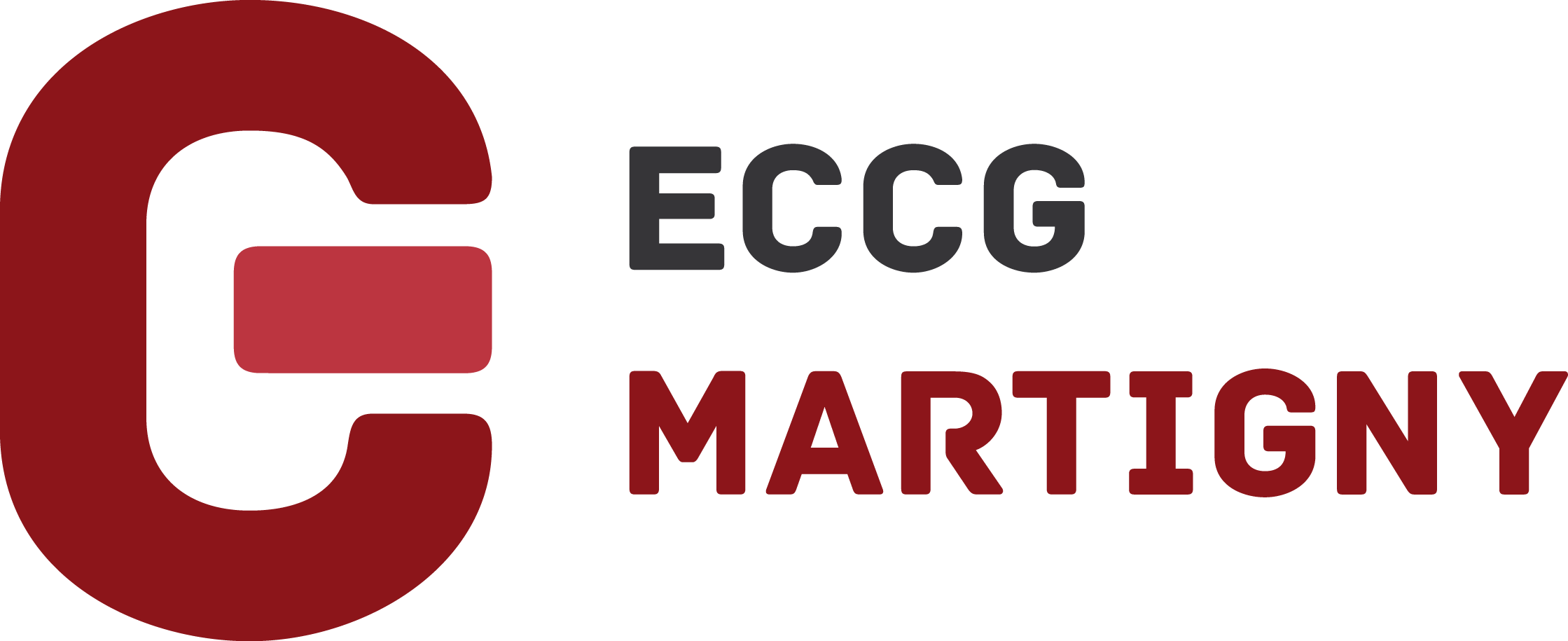 Année scolaire 2018 – 2019Demande de congé particulier Elèves SAF et MINom et prénom 	  Classe 	Du (spécifier le jour et la date) ……………………….……. au ……………………………….Nombre de demi-journée (s) 	 Nombre de période (s) 	Lieu 	Cochez ce qui convient Entrainement     Compétition    Concert     Cours    AutreMotif du congé  	Joindre obligatoirement la convocation officielle à cette requête.Notez cette absence sur votre feuille bleueRemarques 	Signature de l’élève 		Signature des parents ou du représentant légal 		Lieu et date 	Cette demande est à remettre à la direction au minimum une semaine avant l’échéance ou à envoyer par mail en cas d’urgence à :direction@eccgmartigny.ch ou defayes.manuela@eccgmartigny.chBureau des adjoints : mardi 11 h 15 – 11 h 30 et 12 h 05 – 12 h 20 / mercredi 9 h 25 – 9 h 40 Décision de la direction Accepté	Martigny, le ……………………………… Refusé